НАРУЧИЛАЦКЛИНИЧКИ ЦЕНТАР ВОЈВОДИНЕул. Хајдук Вељкова бр. 1, Нови Сад(www.kcv.rs)ОБАВЕШТЕЊЕ О ЗАКЉУЧЕНОМ УГОВОРУ У ПОСТУПКУ ЈАВНЕ НАБАВКЕ БРОЈ 170-18-OВрста наручиоца: ЗДРАВСТВОВрста предмета: Опис предмета набавке, назив и ознака из општег речника набавке: Поновљена набавка сетова за нефростому за потребе Клиничког центра Војводине33140000 – медицински потрошни материјалУговорена вредност: без ПДВ-а 1.700.000,00 динара, односно 2.040.000,00 динара са ПДВ-омКритеријум за доделу уговора: најнижа понуђена цена Број примљених понуда: 1Понуђена цена: Највиша:  1.700.000,00 динараНајнижа:  1.700.000,00 динараПонуђена цена код прихваљивих понуда:Највиша:  1.700.000,00 динараНајнижа:  1.700.000,00 динараДатум доношења одлуке о додели уговора: 06.08.2018.Датум закључења уговора: 23.08.2018.Основни подаци о добављачу:,,Neomedica“ д.о.о., ул. Балканска бр. 2/1, Београд, чија je понуда одговарајућа и прихватљива.Период важења уговора: до дана у којем добављач у целости испоручи наручиоцу добра, односно најдуже годину дана.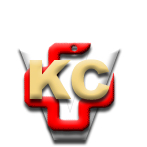 КЛИНИЧКИ ЦЕНТАР ВОЈВОДИНЕ21000 Нови Сад, Хајдук Вељка 1, Србија,телефон: + 381 21 487 22 05; 487 22 17; фаx : + 381 21 487 22 04; 487 22 16www.kcv.rs, e-mail: uprava@kcv.rs, ПИБ:101696893